INTERNATIONAL TRADE CENTREEXPORT DOCUMENTATION / UNDERSTANDING EXPORT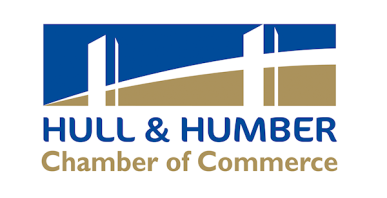 Tuesday, 21st May 2024This one day course provides delegates with the necessary skills and knowledge to prepare and process documents encountered when exporting goods overseas, including to the EU.  It is fully supported with user friendly notes to ensure they can operate effectively in the workplace.COURSE PROGRAMME:This one day course provides delegates with the necessary skills and knowledge to prepare and process documents encountered when exporting goods overseas, including to the EU.  It is fully supported with user friendly notes to ensure they can operate effectively in the workplace.COURSE PROGRAMME:Clear understanding of all documents required in the export processClear understanding of all documents required in the export processUnderstand the key pieces of information required for each documentUnderstand the key pieces of information required for each documentCountry specific requirements and informationCountry specific requirements and informationDocuments required for temporary movementsDocuments required for temporary movementsPreference documentsPreference documentsContract of carriage and freight documentationContract of carriage and freight documentationMarine InsuranceMarine InsuranceHMRC obligationsHMRC obligationsCOURSE OUTCOME:COURSE OUTCOME:At the end of the programme delegates will have received training to ensure they can confidently deal with export documents within their organisation, ensuring both legal compliance and cost effectiveness for all of their exports. At the end of the programme delegates will have received training to ensure they can confidently deal with export documents within their organisation, ensuring both legal compliance and cost effectiveness for all of their exports. WHO SHOULD ATTEND?This course is suitable for all involved in export administration, export sales and freight moving.  Newcomers and experienced staff needing a refresher programme on current requirements will benefit greatly from this programme.WHO SHOULD ATTEND?This course is suitable for all involved in export administration, export sales and freight moving.  Newcomers and experienced staff needing a refresher programme on current requirements will benefit greatly from this programme.This course is accredited by the British Chambers of Commerce and upon completion of 2 multiple-choice assessments, delegates will receive a BCC accredited certificate, subject to a pass mark of 50%, plus two credits towards the Foundation Award in International Trade.  You will need to achieve 6 credits to be awarded with the Foundation Award, a nationally recognised qualification.For further information or to book on to this course, please click here or contact Karina Taylor at k.taylor@hull-humber-chamber.co.uk This course is accredited by the British Chambers of Commerce and upon completion of 2 multiple-choice assessments, delegates will receive a BCC accredited certificate, subject to a pass mark of 50%, plus two credits towards the Foundation Award in International Trade.  You will need to achieve 6 credits to be awarded with the Foundation Award, a nationally recognised qualification.For further information or to book on to this course, please click here or contact Karina Taylor at k.taylor@hull-humber-chamber.co.uk Course Booking InformationCourse Booking InformationVENUE: OnlineVENUE: OnlineDATE: Tuesday, 21st May 2024DATE: Tuesday, 21st May 2024TIME: 9.30am – 4.00pmTIME: 9.30am – 4.00pmCOST: £250.00 + vat (HHCC Members) £300.00 + vat (non-HHCC Members)COST: £250.00 + vat (HHCC Members) £300.00 + vat (non-HHCC Members)Payment to be made in advance either by cheque or credit card.  Credit card payments and bookings can be made by clicking here. Cheques to be made payable to the Hull & Humber Chamber of Commerce.Please note that cancellations less than 14 days before the date of the course are non-refundable.Payment to be made in advance either by cheque or credit card.  Credit card payments and bookings can be made by clicking here. Cheques to be made payable to the Hull & Humber Chamber of Commerce.Please note that cancellations less than 14 days before the date of the course are non-refundable.INTERNATIONAL TRADE CENTREIN PARTNERSHIP WITHINTERNATIONAL TRADE CENTREIN PARTNERSHIP WITH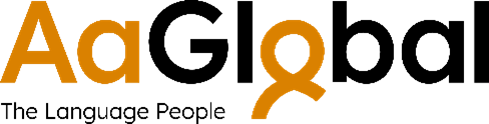 Hull & Humber Chamber of Commerce34 – 38 Beverley Road, Hull, HU3 1YE, United KingdomTel: +44 (0) 1482 324976         Fax: +44 (0) 1482 213962Email: itc@hull-humber-chamber.co.ukWeb: www.hull-humber-chamber.co.ukHull & Humber Chamber of Commerce34 – 38 Beverley Road, Hull, HU3 1YE, United KingdomTel: +44 (0) 1482 324976         Fax: +44 (0) 1482 213962Email: itc@hull-humber-chamber.co.ukWeb: www.hull-humber-chamber.co.ukHere for all of your certification and documentation needs: Certificates of Origin – EUR1s – ATA Carnets – T1s – Import/Export Declarations – further details on our website------To unsubscribe from this mailing list simply send a blank e-mail to;mailto:itcnews-leave@lists.hull-humber-chamber.co.ukFor further assistance with mailing list problems please contact;mailto:listmaster@hull-humber-chamber.co.ukHere for all of your certification and documentation needs: Certificates of Origin – EUR1s – ATA Carnets – T1s – Import/Export Declarations – further details on our website------To unsubscribe from this mailing list simply send a blank e-mail to;mailto:itcnews-leave@lists.hull-humber-chamber.co.ukFor further assistance with mailing list problems please contact;mailto:listmaster@hull-humber-chamber.co.ukHere for all of your certification and documentation needs: Certificates of Origin – EUR1s – ATA Carnets – T1s – Import/Export Declarations – further details on our website------To unsubscribe from this mailing list simply send a blank e-mail to;mailto:itcnews-leave@lists.hull-humber-chamber.co.ukFor further assistance with mailing list problems please contact;mailto:listmaster@hull-humber-chamber.co.ukHere for all of your certification and documentation needs: Certificates of Origin – EUR1s – ATA Carnets – T1s – Import/Export Declarations – further details on our website------To unsubscribe from this mailing list simply send a blank e-mail to;mailto:itcnews-leave@lists.hull-humber-chamber.co.ukFor further assistance with mailing list problems please contact;mailto:listmaster@hull-humber-chamber.co.uk